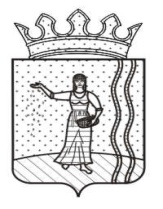 СОВЕТ ДЕПУТАТОВ БАСИНСКОГО СЕЛЬСКОГО ПОСЕЛЕНИЯОКТЯБРЬСКОГО МУНИЦИПАЛЬНОГО РАЙОНА ПЕРМСКОГО КРАЯРЕШЕНИЕ12.12.2018                                                                                                                  № 22О назначении публичных слушаний по вопросу преобразования поселений, входящих в состав  Октябрьского муниципального района, путем их объединения, не влекущего изменения границ иных муниципальных образованийВ соответствии с частями 2, 3 ст. 13, п. 4 ч. 3 ст. 28 Федерального закона от 06 октября 2003 г. № 131-ФЗ «Об общих принципах организации местного самоуправления в Российской Федерации»,  пп. 3 п.3 ст.13 Устава Басинского сельского поселения, Положением о публичных слушаниях в Басинском сельском поселении, утвержденным решением Совета депутатов Басинского сельского поселения от 22 ноября 2018 № 11, Совет депутатов Басинского сельского поселения РЕШАЕТ:1. Назначить проведение публичных слушаний по вопросу преобразования Октябрьского городского поселения, Сарсинского городского поселения, Атнягузинского сельского поселения, Басинского сельского поселения, Биявашского сельского поселения, Богородского сельского поселения, Верх-Тюшевского сельского поселения, Енапаевского сельского поселения, Заводо-Тюшевского сельского поселения, Ишимовского сельского поселения, Петропавловского сельского поселения, Русско-Срсинского сельского поселения, Щучье-Озерского сельского поселения, входящих в состав Октябрьского муниципального района, путем их объединения, не влекущего изменения границ иных муниципальных образований, на 27 декабря начало в 15 час.2. Определить место проведения публичных слушаний: по адресу: с.Басино ул.Советская, д.46.3. Утвердить состав организационного комитета по подготовке и проведению публичных слушаний согласно приложению 1.4. Утвердить порядок учета предложений по вышеуказанному вопросу и порядок участия граждан в его обсуждении согласно приложению 2. 5. Обнародовать настоящее решение в библиотеках д.Бикбай, д.Уразметьево, п.Зуевский и на официальном сайте Администрации Басинского сельского поселения.6. Настоящее решение вступает в силу после его официального обнародования.Председатель Совета депутатовБасинского сельского поселения                ____________                              М.А.ШустиковаГлава Басинского сельского поселения     ____________                               А.Р.НакиевПриложение 1к решению Совета депутатовБасинского сельского поселенияот 12.12.2018 №  22СОСТАВ организационного комитета по вопросу преобразования поселений, входящих в состав Октябрьского муниципального района, путем их объединения, не влекущего изменения границ иных муниципальных образованийНакиев Айрат Рафаилович               - глава Басинского сельского поселения – глава                                                                Администрации Басинского сельского поселенияШустикова Марина Александровна -  председатель Совета депутатов                                                                  Басинского сельского поселенияЕлисеев Владимир Иванович           - заместитель главы сельского поселенияАбзалова Светлана Виталиевна        - депутат Басинского сельского поселенияГасимова Рузина Рамзиевна             - депутат Басинского сельского поселенияГатаулхакова Аида Фангатовна       - депутат Басинского сельского поселенияЗакирова Илсияр Нурулловна          - ведущий специалист администрацииПриложение 2к решению Совета депутатовБасинского сельского поселенияот 12.12.2018 № 22ПОРЯДОК учета предложений по вопросу преобразования поселений, входящих в составОктябрьского муниципального района, путем их объединения, не влекущего изменения границ иных муниципальных образований, и порядок участия граждан в его обсуждении1. Предложения по вопросу преобразования поселений, входящих в состав Октябрьского муниципального района, путем их объединения, не влекущего изменения границ иных муниципальных образований, принимаются от граждан, постоянно проживающих на территории сельского поселения и достигших 18 лет.2. Предложения граждан принимаются со дня проведения публичных слушаний в течение четырех рабочих дней с 28 декабря 2018 года по 10 января 2019 года. Предложения граждан, направленные по истечении указанного срока, не рассматриваются.3. Предложения граждан направляются в письменном виде.4. Предложения по вопросу преобразования поселений, входящих в состав Октябрьского муниципального района, путем их объединения, не влекущего изменения границ иных муниципальных образований, принимаются организационным комитетом по подготовке и проведению публичных слушаний в рабочие дни с 09.00 час. до 17.00 час. по адресу: с.Басино, ул.Советская, д.46, тел. 8(34 266) 3 10 21, либо направляются по почте по указанному адресу с пометкой на конверте «В организационный комитет по вопросу преобразования поселений, входящих в состав Октябрьского муниципального района, путем их объединения, не влекущего изменения границ иных муниципальных образований.5. Участие граждан в обсуждении указанного вопроса, принятие и рассмотрение поступивших предложений проводятся в порядке, установленном Положением 
и публичных слушаниях в Басинском сельском поселении.